Vaardigheid  Omgaan met geld			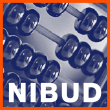 Tijdens vaardig omgaan met geld, ontwikkelt door het Nibud, kan je leren om inzicht te krijgen in je eigen inkomsten en uitgaven.Je kunt leren actief je administratie te doen en vooruit te plannen op het gebied van financiën. Er wordt aandacht besteed aan het voorkomen, signaleren en in kaart brengen van schulden. Er wordt niet gewerkt aan het direct oplossen van (acute) schulden. Wel krijg je aangeleerd om tijdig hulp in te schakelen bij problemen. De diverse steunpunten met vrijwilligers en buddy's kunnen gedurende en bij afloop van de training ondersteuning bieden waar nodig. De training omgaan met geld wordt gegeven binnen het Leercentrum van Riwis Zorg en Welzijn en op het +Punt de Gentiaan in Apeldoorn. De training kun je volgen individueel  of  in een groepje doen. Vaardig omgaan met geld bestaat uit 6 onderdelen maar je kan er ook voor kiezen om bijvoorbeeld maar 1 onderdeel te doen, afhankelijk van de vraag.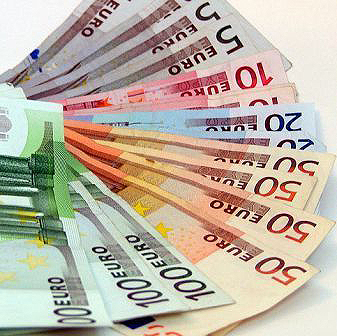  De 6 onderdelen zijn:  1. Inkomsten en uitgaven Kasboek 2. Administratie op orde Uitkomen met je inkomen 3. Uitkomen met je inkomen Haal je voordeel! 4. Schulden oplossen Slimme bespaartips 5. Omgaan met aanbiedingen Verleidingen de baas 6. Verzekeren, sparen, lenen Volhouden!  Plan van aanpak Hoop je snel te zien bij de vaardigheidstraining, Albert Pieters 0628465640 of apieters@riwis.nl